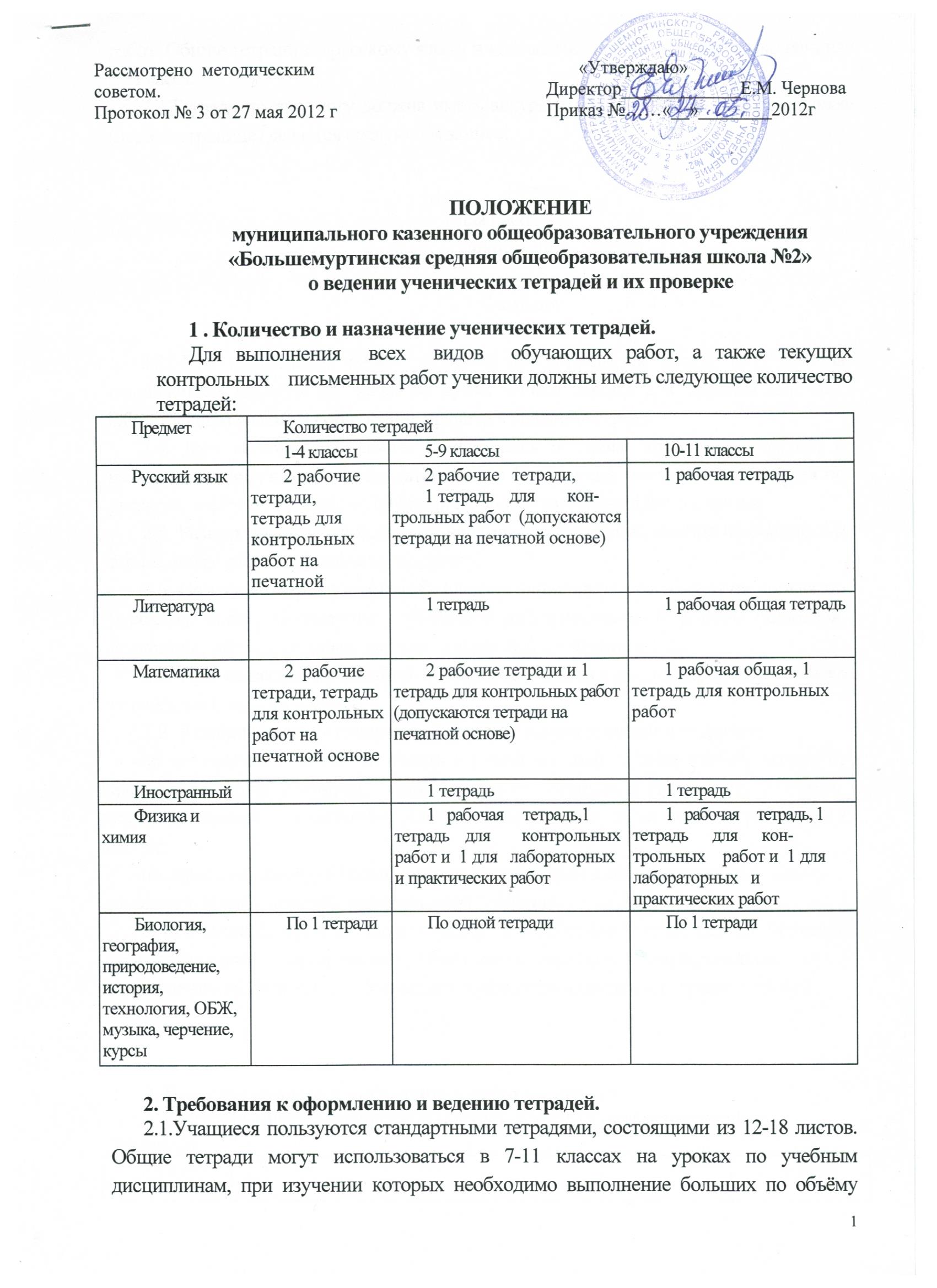 работ. Общие тетради по русскому языку и математике используются, только начиная с 9 класса.2.2.Тетрадь по предмету должна иметь аккуратный внешний вид. На её обложке (первой странице) делается следующая запись:                                                                   Тетрадь                                                         для работ по                                                         ученика (цы)__класса                                                     __________________школы                                                              Фамилия                                                                  Имя2.3. При выполнении работ учащимся не разрешается писать на полях (за исключением пометок на полях во время записи лекций для старших классах). Обязательным является соблюдение правила « красной» строки.2.4. Дата выполнения работы записывается в строку арабскими цифрами и названием месяца в тетрадях по математике в 1 -4 классах, прописью в - тетрадях по русскому языку в 1 -9 классах, цифрами на полях или строке в иных случаях.2.5. Размер полей в тетрадях устанавливается учителем, исходя из специфики письменных работ по учебному предмету.2.6. На каждом уроке в тетрадях следует записывать его тему, а на уроках по русскому языку, математике - указывать вид выполняемой работы (классная, домашняя, самостоятельная, диктант, изложение, сочинение и т.д.).2.7. При выполнении заданий в тетрадях учащиеся должны указывать номер упражнения, задачи, вопроса.2.8. Устанавливается следующий пропуск клеток и линий в тетрадях:-по математике - начинать писать с самой верхней полной клетки, отступ от левого края листа 2 клетки,  между разными заданиями пропускать 2 клетки, между домашней и классной-4 клетки, между датой и заголовком работы - 2 клетки;-по  русскому языку- строки  внутри  самой  работы не пропускаются, между домашней  и классной работой оставляют 2 строки.2.9.  Учащиеся ведут записи в тетрадях синей или фиолетовой пастой. Чёрная или зелёная пасты, карандаш могут быть использованы при подчёркивании, составлении графиков и т.д. Учащимся запрещается писать в тетрадях красной пастой. 3. Порядок проверки письменных работ учащихся3.1.Устанавливается следующий порядок проверки письменных работ учащихся:3.2. В проверяемых работах по русскому языку и математике в 1-7 классах учитель исправляет все допущенные ошибки, руководствуясь следующим правилом:Зачёркивая орфографическую   ошибку, цифру, математический знак, подписывает   вверху букву или нужную цифру, знак;Пунктуационный ненужный знак зачёркивается, необходимый пишется красной пастой.3.3. При проверке тетрадей в 8-11 классах целесообразно, чтобы учитель только подчёркивал допущенную ошибку и отмечал на полях количество ошибок.3.4 При проверке тетрадей в 5- 11классах учитель может оставлять в тетради рекомендации, необходимые  комментарии работы или образцы выполнения задания.3.5. Проверенные контрольные работы,  диктанты, изложения должны быть возвращены учителем к следующему уроку по данному предмету; сочинения - через урок в 5-8-х классах,    не позднее, чем  через 10 дней - в 9-11-х классах.На обложке тетрадей для контрольных работ, работ по развитию речи, лабораторных и практических работ делаются соответствующие записи.Предметы/классы1-45 - 678-910-11Русский язык, математикаПосле каждого урокаВ первом полугодии пятого класса после каждого урока, во втором полугодии и в 6 классе  все домашние работы и значимые классные работы.Значимые классные      и домашние работы     не  реже   одного раза   в   неделюЗначимые классные      и домашние работы     не  реже   одного раза   в   неделюЗначимые классные      и домашние работы     не реже   одного раза в  2 неделиИностранный языкПосле каждого урокаДва     раза  в неделюЗначимые классные      и домашние работы     не  реже   одного раза   в   неделюОдин   раз   в две неделюодин -два разав четвертьОстальные предметыВыборочно один-два раза в четвертьВыборочно один-два раза в четвертьВыборочно один-два раза в четвертьВыборочно один-два раза в четвертьВыборочно один-два раза в четверть